УДК 621.315.1С.О. ХОМУТОВ, И.В. БЕЛИЦЫН, И.А. ПАВЛИЧЕНКОИССЛЕДОВАНИЕ РЕЖИМА ВОЗДУШНОЙ ЛИНИИ С ИСПОЛЬЗОВАНИЕМ КОМПАКТИРОВАННЫХ И ВЫСОКОТМЕПЕРАТУРНЫХ ПРОВОДОВАннотация. В статье рассмотрены режимы воздушной линии электропередачи напряжением 110 кВ с использование проводов нового поколения: компактированных и высокотемпературных. Построены графики зависимости тока в линии от мощности нагрузки для различных марок проводов. Определено значение напряжения в конце линии в зависимости от мощности нагрузки. Получена функциональная зависимость затрат на сооружение воздушной линии с учетом особенностей высокотемпературных проводов. Ключевые слова: режим линии, провода нового поколения, максимально допустимы ток, напряжение, затраты, воздушные линии.ВведениеНа сегодняшний день всё большее распространение получают провода нового поколения (ПНП). Это вызвано не только технологическим развитием в области строительства линий, а именно появлением новых конструкций проводов и использованием новых материалов, но и развитием нормативно-технической базы, позволяющей производить соответствующее технико-экономическое обоснование для проектов. В качестве объекта исследования были рассмотрены режимы воздушных линий электропередачи (ВЛЭП). Предметом исследования является компактированные и высокотемпературные провода.Для исследования была выбрана промежуточная опора типа  2П110-1. Среднегеометрическое расстояние Dср для расчета индуктивного сопротивления и емкостной проводимости для данного типа опоры составляет 6,2 метра. Согласно [1, 2] предельная длина ВЛЭП 110 кВ составляет 80 км. Для анализа были выбраны ПНП: AACSRZ, АСВП, АСВТ, АСТ. Данные провода были выбраны по причине того, что линейная арматура для них идентична, используемой для стандартного провода АС, что позволяет при оценки затрат нивелировать дополнительные расходы на обучение персонала при строительстве воздушной линии. В работе не рассматриваются механические характеристики проводов, поэтому результаты применимы при сравнение характеристик режима (ток в линии, напряжение в конце линии). Сечения рассматриваемых проводов показаны на рисунке 1. Характеристики проводов представлены в таблице 1. Расчетные параметры ВЛЭП для расчета режима представлены в таблице 2.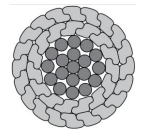 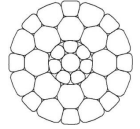 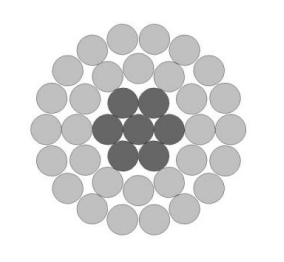 	а)	б)	в)Рисунок 1 – Сечение ПНП:а) AACSRZ 251; б) АСВП и АВСТ исполнение 4; в) АСТ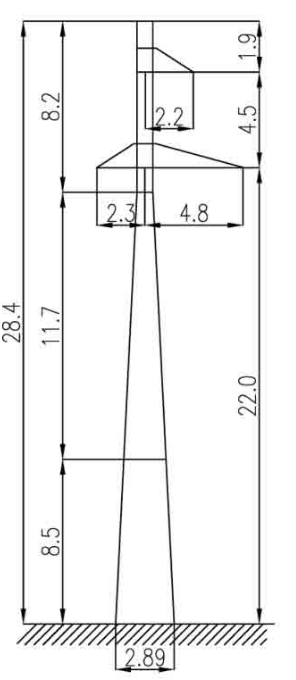 Рисунок 2 – Промежуточная опора 2П110-1Таблица 1 – Характеристики исследуемых проводовТаблица 2 – Расчетные характеристики схемы замещения ВЛЭП с использованием различных проводовОсновная частьВ результате расчета режима были построены зависимости токовой нагрузки воздушной линии от передаваемой мощности. На графике нанесены горизонтальные линии, отражающие максимальную токовую нагрузку для воздушной линии выполненной конкретным сечением и маркой провода. Сведены в таблицу основные значения двух режимов: нагрузки и ток с учетом максимально допустимого тока, максимально утяжеленные нагрузки, а также значение максимально допустимого тока и напряжение в конце линии.Рисунок 3 – Зависимость тока в линии от нагрузки для АС и компактированных проводовРисунок 4 – Зависимость тока в линии от нагрузки для АС и высокотемпературных проводовРисунок 5 – Зависимость напряжения в конце линии от нагрузки для различных типов проводовТаблица 3 – Контролируемые параметры при расчете режимаСогласно ГОСТу 32144-2013 максимальное отклонение напряжение у потребителя низкого напряжения не должно превышать 10%, следовательно распределительных сетей класса напряжения 110 кВ данное отклонение должно быть в этих же пределах. Отсюда минимальное значение напряжение должно составлять не менее 99 кВ. В литературе [2,3] отмечено, что при проектировании распределительных сетей основным ограничением являлась токовая нагрузка на проводник, что мы и видим в таблице. Т.е. значение напряжения для стандартного провода АС находится в практически допустимых пределах. Также это справедливо для компактированных проводов, поскольку их основное назначение: уменьшение количества промежуточных опор на прямолинейных участках трассы, а не увеличение пропускной способности ВЛ. Для высокотемпературных проводов мы наблюдаем, что при проектировании распределительных сетей дополнительным параметром становится значение напряжения в конце линии. Отсюда мы можем перейти к определению затрат на сооружение ВЛ с учетом определенных особенностей проводов.	(1)где И – сумма издержек на потери электроэнергии, амортизацию и текущий ремонт; pн – нормативный коэффициент сравнительной эффективности капитальных вложений; К – капитальные затраты на строительство линии.Расписав формулу (1) получаем:	(2)где L – длина ВЛЭП; а – капитальные вложения, не зависящие от сечения провода; b – затраты пропорциональные сечению провода; F – сечение провода; αэ – ежегодные отчисления на амортизацию и текущий ремонт линии; β - стоимость потерь электроэнергии; Iнб – наибольший ток, протекающий по линии; rл – активное сопротивление линии; τ – время наибольших потерь. Для контроля напряжения в конце линии и сравнения вариантов сети, выполненных различными марками повода необходимо в функцию затрат добавить значение, отражающее затраты на установку устройств компенсации реактивной мощности для подержания заданного модуля напряжения в конце линии.  Затраты Зком определяются как функция от реактивной мощности компенсации:	(3)где Qком – мощность компенсирующего устройства; Кком – удельная стоимость 1 Мвар компенсирующей установки.Мощность компенсирующих устройств определяется исходя из необходимого значения напряжения в узле нагрузки. Напряжение в конце линии определяется по следующей формуле: 	(4)где Uкон – напряжение в узле нагрузки; Uнач – напряжение в узле питания; Pн и Qн – активная и реактивная мощность нагрузки; rл и xл – активное и реактивное сопротивление ВЛЭП.Заменим напряжение в конце линии Uкон на допустимое Uкон.доп, тогда формула примет следующий вид:	(5)Запишем разницу Uкон.доп и Uкон: 	(6)С учетом приведённых выше формул можно записать формулу затрат для высокотемпературных проводов: 	(7)ЗаключениеРассчитаны режимы воздушной линии с использованием компактированных и высокотемпературных проводов. На основе расчетов построены графики зависимости тока в линии и напряжения в конце линии от мощности нагрузки. По полученным графикам сделан вывод, о необходимости модификации функции затрат при строительстве ВЛ. На основе полученных результатов была доработана функциональна зависимость для определения затрат при строительстве ВЛЭП с учетом особенностей высокотемпературных проводов. А именно, предложено учитывать затраты на установку компенсирующих устройств для поддержания модуля напряжения в допустимых значениях. СПИСОК ЛИТЕРАТУРЫ1. СТО 56947007- 29.060.50.268-2019. Указания по проектированию ВЛ 220 кВ и выше с неизолированными проводами нового поколения : стандарт организации ПАО «ФСК ЕЭС» : утвержден и введен в действие Приказом ПАО «ФСК ЕЭС» от 01. 07. 2019 №200 : введен впервые : дата введения 01. 07. 2019 / разработан АО «НТЦ ФСК ЕЭС», ООО «Интер РАО - Инжиниринг». – URL : https://www.fsk-ees.ru/upload/docs/STO_56947007-29.060.50.268-2019.pdf (дата обращения 21. 09. 2022). – Текст : электронный.2. Идельчик, В. И. Электрические системы и сети : учебник для вузов / В. И. Идельчик. – Москва : Энергоатомиздат, 1989. – 592 с. Текст : непосредственный.3. Передача и распределение электрической энергии : учебное пособие / А. А. Герасименко, В. Т. Федин. – Ростов-на-Дону : Феникс, 2008. – 720 с. – Текст : электронный, URL : https://www.elec.ru/files/2019/12/05/gerasimenko-aa-fedin-vt-peredacha-i-raspredelenie.PDF (дата обращения: 15.10.2022).4. He Zhouwen, Chen Xin. and Wang Qiuling. Review of Research and Application of ACCC inChina. Electric Power Construction. –  2010,31,(4),  – 90-93p.5. Васюра, Ю. Ф. Условие экономической целесообразности сооружения линий электропередачи с применением провода с улучшенными характеристиками / Ю. Ф. Васюра, М. А. Глазырин, Т. А. Плешкова // Аллея науки. – 2017. № 15. – С. 647-650. – URL  : https://www.elibrary.ru/item.asp?id=32300033  (дата обращения: 15.10.2022). – Текст : электронный.6. Постолатий В. М., Компактные управляемые высоковольтные линии  электропередачи / В. М. Постолатий // Проблемы региональной энергетики. – 2019. – №42. – С. 68 – 85.   – URL : https://journal.ie.asm.md/assets/files/07_13_42_2019.pdf (дата обращения: 30.10.2022). – Текст : электронный.7. Геркусов А. А.,  Применение метода экономических интервалов при выборе сечения проводов с расщепленной фазой // Научно-технические ведомости СПбГПУ. – 2017. Т. 23. № 1. – С. 157–167. DOI: 10.18721/ JEST.230115. – URL : https://engtech.spbstu.ru/userfiles/files/articles/2017/1/15_gerkusov.pdf (дата обращения: 05.11.2022). – Текст : электронный.8. Министерство энергетики: показатель технического состояния объектов электроэнергетики (физический износ) : официальный сайт. – Москва. – URL : https://minenergo.gov.ru/node/11201(дата обращения: 10.10.2022). – Текст : электронный.9. Смекалов, В. В., Автоматизированная система контроля технического состояния основного оборудования магистральных электрических сетей / В. В. Смекалов, И. А. Назаров, А. С. Мерзляков, К.К. Романов// Энергия единой сети. – 2022. – №1. – С. 33 – 41.   – URL : https://www.энергия-единой-сети.рф/publications/164-1-62-2022-g/2164-avtomatizirovannaja-sistema-kontrolja-tehsostojanija-oborudovanija-lep (дата обращения: 10.10.2022). – Текст : электронный.10. Хомутов С.О., Белицын И.В., Котугин Е.А. Оценка показателей качества электрической энергии на основе анализа магнитного поля. – 2017. – №17. – С.33 – 37. – URL: https://elibrary.ru/item.asp?id=32545378 (дата обращения: 16.10.2022). – Текст : электронный.Хомутов Станислав ОлеговичФГБОУ ВО «Алтайский государственный технический университет им. И.И. Ползунова», г. Барнаулдоктор технических наук, профессор, зав. кафедрой «Электроснабжения промышленных предприятий» 656038, Барнаул, проспект Ленина, д. 46.Тел. (3852) 29-09-86E-mail: homutov.so@yandex.ru.Белицын Игорь ВладимировичФГБОУ ВО «Алтайский государственный технический университет им. И.И. Ползунова», г. БарнаулКандидат педагогических наук, доцент кафедры «Электроснабжения промышленных предприятий»656038, Барнаул, проспект Ленина, д. 46. Тел. (3852) 29-09-86E-mail: b_i_w@mail.ru. Павличенко Илья АлександровичФГБОУ ВО «Алтайский государственный технический университет им. И.И. Ползунова», г. БарнаулАспирант, ассистент кафедры «Электроснабжения промышленных предприятий»656038, Барнаул, проспект Ленина, д. 46. Тел. (3852) 29-09-86 E-mail: pavlichenko22rus@gmail.com._____________________________________________________________________________Khomutov S.O., Belitsyn I.V., Pavlichenko I.A.RESEARCH OF THE OVERHEAD LINE MODE WITH THE USE OF COMPACT AND HIGH-TEMPERATURE WIRESAbstract. The paper considers the modes of an overhead power transmission line with a voltage of 110 kV using new generation wires: compact and high-temperature. Graphs of the dependence of the current in the line on the load power for various brands of wires are plotted. The voltage value at the end of the line is determined depending on the load power. A functional dependence of the costs for the construction of an overhead line is obtained, taking into account the characteristics of high-temperature wires.Key words: line mode, new generation wires, maximum allowable current, voltage, costs, overhead lines.BIBLIOGRAPHY1. STO 56947007-29.060.50.268-2019. Guidelines for the design of overhead lines 220 kV and higher with bare wires of a new generation: organization standard of PJSC «FGC UES»: approved and put into effect by Order of PJSC «FGC UES» of 01.07.2019 No. 200: introduced for the first time: introduction date 01.07 2019 / developed by JSC NTC «FGC UES», LLC Inter RAO - Engineering. – URL: https://www.fsk-ees.ru/upload/docs/STO_56947007-29.060.50.268-2019.pdf (Accessed 21.09.2022). – Text : electronic.2. Idelchik, V. I. Electrical systems and networks: a textbook for universities / V. I. Idelchik. - Moscow: Energoatomizdat, 1989. - 592 p. Text: direct.3. Transmission and distribution of electrical energy: textbook / A. A. Gerasimenko, V. T. Fedin. - Rostov-on-Don: Phoenix, 2008. - 720 p. – Text: electronic, URL: https://www.elec.ru/files/2019/12/05/gerasimenko-aa-fedin-vt-peredacha-i-raspredelenie.PDF (date of access: 10/15/2022).4. He Zhouwen, Chen Xin. and Wang Qiuling. Review of Research and Application of ACCC inChina. Electric Power Construction. –  2010,31,(4),  – 90-93p.5.Vasyura, Yu. F. Condition of economic feasibility of construction of power transmission lines using a wire with improved characteristics / Yu. F. Vasyura, M. A. Glazyrin, T. A. Pleshkova // Alley of Science. - 2017. No. 15. - P. 647-650. – URL: https://www.elibrary.ru/item.asp?id=32300033 (date of access: 10/15/2022). – Text : electronic.6. Postolatiy V. M., The condition for the economic feasibility of constructing power lines using wires with improved characteristics / V. M. Postolatiy // Problems of regional energy. – 2019. – №42. – S. 68 – 85. – URL : https://journal.ie.asm.md/assets/files/07_13_42_2019.pdf (date of access: 30.10.2022). – Text : electronic7. Gerkusov A. A., Application of the method of economic intervals when choosing the cross section of wires with a split phase // Scientific and technical statements of SPbSPU. – 2017. T. 23. № 1. – S. 157–167. DOI: 10.18721/ JEST.230115. – URL : https://engtech.spbstu.ru/userfiles/files/articles/2017/1/15_gerkusov.pdf (date of access: 05.11.2022). – Text : electronic.8. Ministry of Energy: indicator of the technical condition of electric power facilities (physical deterioration): official website. - Moscow. – URL : https://minenergo.gov.ru/node/11201(date of access: 10.10.2022). – Text : electronic.9. Smekalov, V. V., Automated system for monitoring the technical condition of the main equipment of main electrical networks / V. V. Smekalov, I. A. Nazarov, A. S. Merzlyakov, K.K. Romanov// Energy of a single network. – 2022. – №1. – S. 33 – 41. – URL : https://www.energiya-yedinoy-seti.rf/publications/164-1-62-2022-g/2164-avtomatizirovannaja-sistema-kontrolja-tehsostojanija-oborudovanija-lep (date of access: 10.10.2022). – Text : electronic.10. Khomutov S.O., Belitsyn I.V., Kotugin Ye.A. Assessment of quality indicators of electric energy based on the analysis of the magnetic field. – 2017. – №17. – S.33 – 37. – URL: https://elibrary.ru/item.asp?id=32545378 (date of access: 10/16/2022). – Text : electronic.Khomutov Stanislav OlegovichFederal State Budgetary Educational Institution of Higher Education «Altai State Technical University named after I.I. Polzunov», Barnauldoctor of technical sciences, professor, head. Department of «Power supply of industrial enterprises»656038, Barnaul, Lenina avenue, 46.Tel. (3852) 29-09-86E-mail: homutov.so@yandex.ru.Belitsyn Igor VladimirovichFederal State Budgetary Educational Institution of Higher Education «Altai State Technical University named after I.I. Polzunov» BarnaulCandidate of Pedagogical Sciences, associate professor of the Department of «Power Supply of Industrial Enterprises»656038, Barnaul, Lenina avenue, 46.Tel. (3852) 29-09-86E-mail: b_i_w@mail.ru.Pavlichenko Ilya AlexandrovichFederal State Budgetary Educational Institution of Higher Education «Altai State Technical University named after I.I. Polzunov», BarnaulPostgraduate student, assistant of the department «Power supply of industrial enterprises»656038, Barnaul, Lenina avenue, 46.Tel. (3852) 29-09-86 E-mail: pavlichenko22rus@gmail.com.Марка проводаF в целом, мм2F сердечника, мм2d, ммR0, Ом/кмIдлит.доп, Аtдлит.доп,℃АС-240/32275,731,721,60,11861070AACSRZ 339345,975,622,450,123475690АСВП 295/44294,843,921,50,09867870АСВТ 295/44294,843,921,50,0991125150АСТ-240/32275,731,721,60,12171398210Марка проводаRл, ОмXл, ОмBл, мкСмАС-240/329,4433,04219,96AACSRZ 2519,87232,85221,31АСВП 218/637,8433,06219,80АСВТ 218/637,9233,06219,80АСТ-240/329,73633,04219,96Марка проводаPнагр1, МВтIфакт1, АPmax, МВтImax, А Imax.доп., АU, кВАС-240/3299602138108861094,95AACSRZ 251115745138114475689,03АСВП 218/6310966613897267894,44АСВТ 218/63138975138975112581,62АСТ-240/3213811441381144139869,38